Publicado en España el 12/04/2019 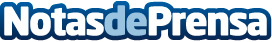 Nace VinilosParedes.es, la revolución en el mundo de los vinilos decorativos premiumLa alternativa perfecta a grandes superficies o marketplaces extranjeros gracias a su atención al cliente cercana y la personalización de vinilosDatos de contacto:JonathanResponsable de Marketing y comunicación de VinilosParedes.es695105848Nota de prensa publicada en: https://www.notasdeprensa.es/nace-vinilosparedes-es-la-revolucion-en-el_1 Categorias: Nacional Bricolaje Telecomunicaciones Interiorismo Marketing E-Commerce Consumo http://www.notasdeprensa.es